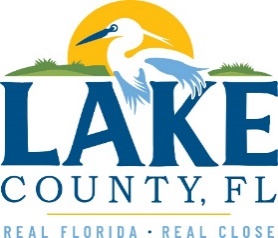 Office of Procurement ServicesP.O. Box 7800 • 315 W. Main St., Suite 416 • Tavares, FL 32778SOLICTATION: East Lake Sports & Community Complex – Phase #1 Lighting Improvements				03/18/2024Vendors are responsible for the receipt and acknowledgement of all addenda to a solicitation. Confirm acknowledgement by including an electronically completed copy of this addendum with submittal.  Failure to acknowledge each addendum may prevent the submittal from being considered for award.THIS ADDENDUM CLARIFIES THE DATE FOR RECEIPT OF PROPOSALS AS MARCH 28, 2024 @ 3:00 PM (EST).QUESTIONS/RESPONSESQuestion: On plan sheet E2.3 (detail 3) in the project plans, there is a detail that shows a pull box being placed next to each proposed light pole. While visiting the site during the pre-bid meeting, we noticed that a few existing to remain light poles do not have pull boxes located next to them. Can the County please confirm that junction boxes will be required at each light pole location?Response: Provide pull box next to each light pole per detail 3 on sheet E2.3.Question: On plan sheet E2.1, note #6 states that pull boxes shall be 9” W x 11” L x 7” D, but plan sheet E2.3 states that pull boxes shall be 19” W x 24” L x 12” D. Please confirm which pull box dimension will be required.Response: Provide 9” W x 11” L x 7” D pull boxes.Question: On plan sheet E2.1, note #4 states that “backfill auger hole with 3200 PSI concrete mix”. Can the contractor utilize bagged concrete and mix onsite? Response: Contractor shall provide concrete as described in drawings; bagged concrete will not be allowed on project for pole bases. ADDITIONAL INFORMATIONThe following drawings have been revised and are provided for reference in Exhibit D(a):Drawing # 			Narrative RevisionE1.0 				Revised existing wood pole notes and locations on drawing. Revised location of (2) “B” in south-east area of drawing.E1.1 				Revised location of (2) “B” in south-east area of drawing.ACKNOWLEDGEMENTFirm Name:  I hereby certify that my electronic signature has the same legal effect as if made under oath; that I am an authorized representative of this vendor and/or empowered to execute this submittal on behalf of the vendor.  Signature of Legal Representative Submitting this Bid:  Date: Print Name: Title: Primary E-mail Address: Secondary E-mail Address: 